от 2 марта 2023 года										№ 199О создании комиссии для проведения осмотра здания, сооружения, объекта незавершенного строительства при проведении мероприятий по выявлению правообладателей ранее учтенных объектов недвижимостиВ соответствии с Федеральным законом от 13 июля 2015 года № 218-ФЗ «О государственной регистрации недвижимости», приказом Федеральной службы государственной регистрации, кадастра и картографии от 28.04.2021 № П/0179 «Об установлении порядка проведения осмотра здания, сооружения или объекта незавершенного строительства при проведении мероприятий по выявлению правообладателей ранее учтенных объектов недвижимости, формы акта осмотра здания, сооружения или объекта незавершенного строительства при выявлении правообладателей ранее учтенных объектов недвижимости» администрация городского округа город Шахунья Нижегородской области  п о с т а н о в л я е т :1. Создать комиссию для проведения осмотра здания, сооружения, объекта незавершенного строительства при проведении мероприятий по выявлению правообладателей ранее учтенных объектов недвижимости (далее - комиссия).2. Утвердить прилагаемый состав комиссии.3. Настоящее постановление вступает в силу со дня его принятия.4. Управлению делами администрации городского округа город Шахунья обеспечить размещение настоящего постановления на официальном сайте администрации городского округа город Шахунья Нижегородской области5. С момента вступления в силу настоящего постановления признать утратившим силу постановление администрации городского округа город Шахунья Нижегородской области от 17.02.2022 № 138 «О создании комиссии для проведения осмотра здания, сооружения, объекта незавершенного строительства при проведении мероприятий по выявлению правообладателей ранее учтенных объектов недвижимости». 6. Контроль за исполнением настоящего постановления возложить на первого заместителя главы администрации городского округа город Шахунья Нижегородской области А.Д.Серова.Глава местного самоуправлениягородского округа город Шахунья							   О.А.ДахноУтвержденпостановлением администрациигородского округа город Шахунья 
Нижегородской областиот 02.03.2023 г. № 199СОСТАВкомиссии для проведения осмотра здания, сооружения, объекта незавершенного строительства при проведении мероприятий по выявлению правообладателей ранее учтенных объектов недвижимости____________________________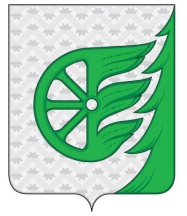 Администрация городского округа город ШахуньяНижегородской областиП О С Т А Н О В Л Е Н И ЕСеров А.Д.- первый заместитель главы администрации городского округа город Шахунья Нижегородской области, председатель комиссии;Елькин О.А.- начальник Отдела муниципального имущества и земельных ресурсов городского округа город Шахунья Нижегородской области, заместитель председателя комиссии;Токарева Е.В.- ведущий специалист Отдела муниципального имущества и земельных ресурсов городского округа город Шахунья Нижегородской области, секретарь комиссии (по согласованию).Члены комиссии:Смирнова А.С.- консультант Отдела муниципального имущества и земельных ресурсов городского округа город Шахунья Нижегородской области (по согласованию);Кожина И.С.- главный специалист Отдела муниципального имущества и земельных ресурсов городского округа город Шахунья Нижегородской области (по согласованию);Кошелева Е.В.- ведущий специалист Отдела муниципального имущества и земельных ресурсов городского округа город Шахунья Нижегородской области (по согласованию);Журавлев А.Ю.- начальник Вахтанского территориального отдела администрации городского округа город Шахунья Нижегородской области;Дронов М.Л.- начальник Сявского территориального отдела администрации городского округа город Шахунья Нижегородской области;Соколов Ю.А.- начальник отдела Управления по работе с территориями и благоустройству администрации городского округа город Шахунья Нижегородской области (по согласованию).